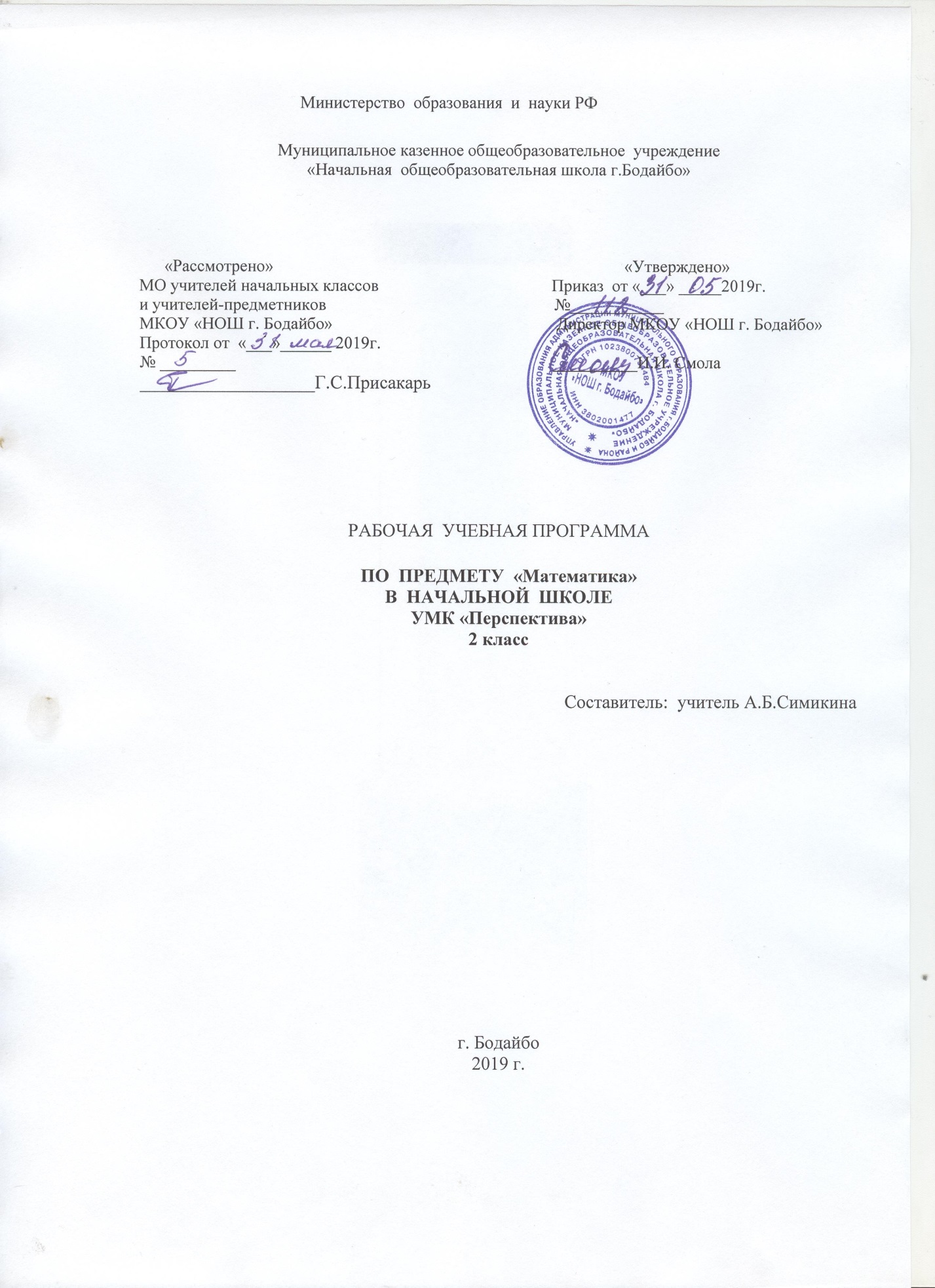                                                        СодержаниеПланируемые результаты освоения курса «Математика» во 2 классе.Содержание курса «Математика».Календарно-тематическое планирование.   Рабочая программа по математике составлена на основе-  требований к результатам освоения ООП НОО (ст. 12 ФЗ от 29 декабря 2012 года № 273 – ФЗ «Об образовании в Российской Федерации», пункт 19.5 федерального государственного образовательного стандарта начального общего образования, утверждённого приказом Министерства образования и науки Российской Федерации от 6 октября 2009 года №373;- Письма «О рабочих программах учебных предметов» Департамента Государственной политики в сфере общего образования Министерства образования и науки Российской Федерации  от 28 октября 2015 г. № 08-1786;- Примерных программ Министерства образования и науки РФ, созданных на основе федерального компонента государственного образовательного стандарта, //М.: «Просвещение», 2011 год; - Основной образовательной программы начального общего образования МКОУ «НОШ г. Бодайбо»;- Учебного плана МКОУ «НОШ г. Бодайбо» на 2019-2020 учебный год.Рабочая программа ориентирована на использование учебника для 2 класса начальной школы Дорофеев Г.В., Миракова Т.Н. учебник «Математика» в 2-х частях. М., «Просвещение», 2015 год.Содержание курса математики позволяет осуществлять его связь с другими предметами, изучаемыми  в начальной школе (русский язык, окружающий мир, технология).Это открывает дополнительные возможности для развития учащихся, позволяя, с одной стороны, применять в новых условиях знания, умения и навыки, приобретаемые на уроках математики, а с другой – уточнять и совершенствовать их в ходе практических работ, выполняемых на уроках по другим предметам.Цели обученияВ результате обучения математике реализуются следующие цели:развитие образного и логического мышления, воображения; формирование предметных умений и навыков, необходимых для успешного решения учебных и практических задач, продолжения образования;освоение основ математических знаний, формирование первоначальных представлений о математике;воспитание интереса к математике, стремления использовать математические знания в повседневной жизни.                                Планируемые результаты

Личностные результаты
У учащегося будут сформированы:— элементарные навыки самооценки и самоконтроля результатов своей учебной деятельности;
— основы мотивации учебной деятельности и личностного смысла учения, понимание необходимости расширения знаний;
— интерес к освоению новых знаний и способов действий; положительное отношение к предмету математики;
— стремление к активному участию в беседах и дискуссиях, различных видах деятельности;
—элементарные умения общения (знание правил общения и их применение);
— понимание необходимости осознанного выполнения правил и норм школьной жизни;
—правила безопасной работы с чертёжными и измерительными инструментами;
— понимание необходимости бережного отношения к демонстрационным приборам, учебным моделям и пр. 
Учащийся получит возможность для формирования:
— потребности в проведении самоконтроля и в оценке результатов учебной деятельности;
— интереса к творческим, исследовательским заданиям на уроках математики;
— умения вести конструктивный диалог с учителем, товарищами по классу в ходе решения задачи, выполнения групповой работы;
— уважительного отношение к мнению собеседника;
— восприятия особой эстетики моделей, схем, таблиц, геометрических фигур, диаграмм, математических символов и рассуждений;
— умения отстаивать собственную точку зрения, проводить простейшие доказательные рассуждения; 
— понимания причин своего успеха или неуспеха в учёбе.Метапредметные результаты
Регулятивные
Учащийся научится:— понимать, принимать и сохранять учебную задачу и решать её в сотрудничестве с учителем в коллективной деятельности; 
— составлять под руководством учителя план выполнения учебных заданий, проговаривая последовательность выполнения действий;
— соотносить выполненное задание с образцом, предложенным учителем;
— сравнивать различные варианты решения учебной задачи; под руководством учителя осуществлять поиск разных способов решения учебной задачи;
— выполнять план действий и проводить пошаговый контроль его выполнения в сотрудничестве с учителем и одноклассниками;
— в сотрудничестве с учителем находить несколько способов решения учебной задачи, выбирать наиболее рациональный.
Учащийся получит возможность научиться:
— определять цель учебной деятельности с помощью учителя и самостоятельно;
— предлагать возможные способы решения учебной задачи, воспринимать и оценивать предложения других учеников по её решению;
— выполнять под руководством учителя учебные действия в практической и мыслительной форме;
— осознавать результат учебных действий, описывать результаты действий, используя математическую терминологию;
— самостоятельно или в сотрудничестве с учителем вычленять проблему: что узнать и чему научиться на уроке;
— подводить итог урока, делать выводы и фиксировать по ходу урока и в конце его удовлетворённость/неудовлетворённость своей работой (с помощью смайликов, разноцветных фишек), позитивно относиться к своим успехам, стремиться к улучшению результата;
— контролировать ход совместной работы и оказывать помощь товарищам в случаях затруднений;
— оценивать совместно с учителем результат своих действий, вносить соответствующие коррективы под руководством учителя;
— оценивать задания по следующим критериям: «Легкое задание», «Возникли трудности при выполнении», «Сложное задание».Познавательные
Учащийся научится:— осуществлять поиск нужной информации, используя материал учебника и сведения, полученные от учителя, взрослых;
— использовать различные способы кодирования условий текстовой задачи (схема, таблица, рисунок, краткая запись, диаграмма);
— понимать учебную информацию, представленную в знаково-символической форме;
— кодировать учебную информацию с помощью схем, рисунков, кратких записей, математических выражений;
—моделировать вычислительные приёмы с помощью палочек, пучков палочек, числового луча;
— проводить сравнение (по одному или нескольким основаниям), понимать выводы, сделанные на основе сравнения;
— выделять в явлениях несколько признаков, а также различать существенные и несущественные признаки (для изученных математических понятий);
— выполнять под руководством учителя действия анализа, синтеза, обобщения при изучении нового понятия, разборе задачи, при ознакомлении с новым вычислительным приёмом и т. д.;
— проводить аналогию и на её основе строить выводы;
— проводить классификацию изучаемых объектов;
— строить простые индуктивные и дедуктивные рассуждения; 
— приводить примеры различных объектов, или процессов, для описания которых используются межпредметные понятия: число, величина, геометрическая фигура;
— пересказывать прочитанное или прослушанное (например, условие задачи); составлять простой план;
— выполнять элементарную поисковую познавательную деятельность на уроках математики.
Учащийся получит возможность научиться:
— ориентироваться в учебнике: определять умения, которые будут сформированы на основе изучения данного раздела; определять круг своего незнания;
— определять, в каких источниках можно найти необходимую информацию для выполнения задания;
— находить необходимую информацию как в учебнике, так и в справочной или научно-популярной литературе;
— понимать значимость эвристических приёмов (перебора, подбора, рассуждения по аналогии, классификации, перегруппировки и т. д.) для рационализации вычислений, поиска решения нестандартной задачи.Коммуникативные
Учащийся научится:
— использовать простые речевые средства для выражения своего мнения;
— строить речевое высказывание в устной форме, использовать математическую терминологию;
— участвовать в диалоге; слушать и понимать других;
—участвовать в беседах и дискуссиях, различных видах деятельности;
—взаимодействовать со сверстниками в группе, коллективе на уроках математики;
— принимать участие в совместном с одноклассниками решении проблемы (задачи), выполняя различные роли в группе;
Учащийся получит возможность научиться:
— вести конструктивный диалог с учителем, товарищами по классу в ходе решения задачи, выполнения групповой работы;
— корректно формулировать свою точку зрения;
 — строить понятные для собеседника высказывания и аргументировать свою позицию;
— излагать свои мысли в устной и письменной речи с учётом различных речевых ситуаций;
— контролировать свои действия в коллективной работе;
— наблюдать за действиями других участников в процессе коллективной познавательной деятельности;
— конструктивно разрешать конфликты посредством учёта интересов сторон и сотрудничества.Предметные результаты
Числа и величины
Учащийся научится:— моделировать ситуации, требующие умения считать десятками;
— выполнять счёт десятками в пределах 100 как прямой, так и обратный;
— образовывать круглые десятки в пределах 100 на основе принципа умножения (30 — это 3 раза по 10) и все другие числа от 20 до 100 из десятков и нескольких единиц (67 – это 6 десятков и 7 единиц);
— сравнивать числа в пределах 100, опираясь на порядок их следования при счёте;
— читать и записывать числа первой сотни, объясняя, что обозначает каждая цифра в их записи;
— упорядочивать натуральные числа от 0 до 100 в соответствии с заданным порядком;
— выполнять измерение длин предметов в метрах;
— выражать длину, используя различные единицы измерения: сантиметр, дециметр, метр;
— применять изученные соотношения между единицами длины: 1 м = 100 см, 1 м = 10 дм;
— сравнивать величины, выраженные в метрах, дециметрах и сантиметрах;
— заменять крупные единицы длины мелкими (5м = 50 дм) и наоборот (100 см = 1 дм);
— сравнивать промежутки времени, выраженные в часах и минутах;
— использовать различные инструменты и технические средства для проведения измерений времени в часах и минутах;
— использовать основные единицы измерения величин и соотношения между ними (час — минута, метр — дециметр, дециметр — сантиметр, метр — сантиметр), выполнять арифметические действия с этими величинами.
Учащийся получит возможность научиться:
— устанавливать закономерность ряда чисел и дополнять его в соответствии с этой закономерностью;
— составлять числовую последовательность по указанному правилу;
— группировать числа по заданному или самостоятельно выявленному правилу.                                        Арифметические действия
Учащийся научится:— составлять числовые выражения на нахождение суммы одинаковых слагаемых и записывать их с помощью знака умножения и наоборот;
— понимать и использовать знаки и термины, связанные с действиями умножения и деления;
— складывать и вычитать однозначные и двузначные числа на основе использования таблицы сложения, выполняя записи в строку или в столбик;
— выполнять умножение и деление в пределах табличных случаев на основе использования таблицы умножения;
— устанавливать порядок выполнения действий в выражениях без скобок и со скобками, содержащих действия одной или разных ступеней;
— выполнять устно сложение, вычитание, умножение и деление однозначных и двузначных чисел в случаях, сводимых к знанию таблицы сложения и таблицы умножения в пределах 20 (в том числе с нулем и единицей);
— выделять неизвестный компонент арифметического действия и находить его значение;
— вычислять значения выражений, содержащих два–три действия со скобками и без скобок;
— понимать и использовать термины выражение и значение выражения, находить значения выражений в одно–два действия. 
Учащийся получит возможность научиться:
— моделировать ситуации, иллюстрирующие действия умножения и деления;
— использовать изученные свойства арифметических действий для рационализации вычислений;
— выполнять проверку действий с помощью вычислений.                                    Работа с текстовыми задачами
Учащийся научится:— выделять в задаче условие, вопрос, данные, искомое;
— выбирать и обосновывать выбор действий для решения задач на увеличение (уменьшение) числа в несколько раз, на нахождение неизвестного компонента действия;
— решать простые и составные (в два действия) задачи на выполнение четырёх арифметических действий.
Учащийся получит возможность научиться:
— дополнять текст до задачи на основе знаний о структуре задачи;
— выполнять краткую запись задачи, используя условные знаки;
— составлять задачу, обратную данной;
— составлять задачу по рисунку, краткой записи, схеме, числовому выражению;
— выбирать выражение, соответствующее решению задачи, из ряда предложенных (для задач в одно-два действия);
— проверять правильность решения задачи и исправлять ошибки;
— сравнивать и проверять правильность предложенных решений или ответов задачи (для задач в два действия).                      Пространственные отношения. Геометрические фигуры
Учащийся научится:— распознавать, называть, изображать геометрические фигуры (луч, угол, ломаная, прямоугольник, квадрат);
— обозначать буквами русского алфавита знакомые геометрические фигуры: луч, угол, ломаная, многоугольник;
— чертить отрезок заданной длины с помощью измерительной линейки;
— чертить на клетчатой бумаге квадрат и прямоугольник с заданными сторонами.
Учащийся получит возможность научиться:
— описывать взаимное расположение предметов в пространстве и на плоскости;
— соотносить реальные предметы и их элементы с изученными геометрическими линиями и фигурами;
— распознавать куб, пирамиду, различные виды пирамид: треугольную, четырёхугольную и т. д.;
— находить на модели куба, пирамиды их элементы: вершины, грани, ребра;
— находить в окружающей обстановке предметы в форме куба, пирамиды.                                     Геометрические величины
Учащийся научится:— определять длину данного отрезка с помощью измерительной линейки;
— находить длину ломаной;
— находить периметр многоугольника, в том числе треугольника, прямоугольника и квадрата;
— применять единицу измерения длины – метр (м) и соотношения: 10 см = 1 дм, 10 дм = 1 м, 100 мм = 1 дм, 100 см = 1 м; 
Учащийся получит возможность научиться:
— выбирать удобные единицы длины для измерения длины отрезка, длины ломаной; периметра многоугольника;
— оценивать длину отрезка приближённо (на глаз).                                   Работа с информацией
Учащийся научится:— читать несложные готовые таблицы;
— заполнять таблицы с пропусками на нахождение неизвестного компонента действия;
— составлять простейшие таблицы по результатам выполнения практической работы;
— понимать информацию, представленную с помощью диаграммы.
Учащийся получит возможность научиться:
— строить простейшие высказывания с использованием логических связок «если…, то…», «верно/неверно, что...»;
— составлять схему рассуждений в текстовой задаче от вопроса к данным;
— находить и использовать нужную информацию, пользуясь данными диаграммы.Основные содержательные линииАрифметический материал. Этот блок содержания включает нумерацию целых неотрицательных чисел и арифметические действия над ними, сведения о величинах (длина, масса, периметр), их измерении и действиях над ними, решение простых и составных задач.Основу арифметического материала составляет понятие числа. Понятие натурального числа формируется на основе понятия множества. Оно раскрывается в результате практического оперирования с предметными множествами и величинами.Измерение величин рассматривается как операция установления соответствия между реальными предметами и множеством чисел. Тем самым устанавливается связь между натуральными числами и величинами: результат измерения величины выражается числом.Действия сложение и вычитание, умножение и деление изучаются совместно. Вычислительные приемы формируются на основе поэтапной методики. Сначала выполняются подготовительные упражнения, потом идет ознакомление с приемом и, наконец, его закрепление с помощью заданий как тренировочного плана, так и творческого.Геометрический материал. Введение геометрического материала в курс направлено на решение следующих задач:а) развитие пространственных представлений учащихся;б) развитие образного мышления на основе четких представлений о некоторых геометрических фигурах и их свойствах (точка, прямая, отрезок, луч, угол, кривая, ломаная, треугольник, четырехугольник, квадрат, прямоугольник, круг, окружность);в) формирование элементарных графических умений: изображение простейших геометрических фигур (отрезок, квадрат, прямоугольник и др.) от руки и с помощью чертежных инструментов.Геометрический материал изучается в тесной связи с арифметическим и логико-языковым материалом.Числа и действия над ними (90 ч)      Десяток как новая счетная единица. Счет десятками. Сложение и вычитание круглых чисел в пределах сотни.
       Счет десятками и единицами в пределах 100. Последовательность двузначных чисел. Разрядный состав двузначного числа. Сравнение двузначных чисел. Приемы сложения и вычитания двузначных чисел без перехода через разряд, основанные на знании нумерации и способов образования числа.
      Прибавление числа к сумме, суммы к числу. Вычитание числа из суммы, суммы из числа. Использование свойств сложения и вычитания для рационализации вычислений.
      Выражения. Чтение, запись и нахождение значения числового выражения, содержащего одно-два действия, без скобок. Сравнение выражений.
      Выражения со скобками. Чтение и запись числового выражения в два действия со скобками. Нахождение значения числового выражения в два действия со скобками. Сравнение выражений.
      Сложение и вычитание двузначных чисел с переходом через разряд. Проверка сложения и вычитания.
      Умножение и деление чисел в пределах 20 (решение задач с помощью наглядности и действий с предметными множествами на понимание смысла действий умножения и деления). Знаки «·» и «:».
      Названия компонентов и результатов действия умножения, действия деления.
      Решение текстовых задач в одно действие на нахождение неизвестного уменьшаемого, неизвестного вычитаемого, произведения, на деление по содержанию, на деление на равные части.
      Умножение и деление круглых десятков. Взаимосвязь между умножением и делением. Переместительное свойство умножения.
      Особые случаи умножения и деления (умножение и деление на 1, умножение на нуль, деление нуля, невозможность деления на нуль).
      Отношения «увеличить в ... раз», «уменьшить в ... раз». Сравнение чисел (отношения «больше в ... раз», «меньше в ... раз»).
      Устные приемы внетабличного умножения и деления. Проверка умножения и деления.
      Порядок действий в выражениях со скобками и без скобок, содержащих действия первой и второй ступени.
      Решение задач в одно действие на увеличение (уменьшение) числа в несколько раз.
      Решение составных задач в два действия, цепочек простых задач.Фигуры и их свойства (20 ч)      Луч. Направление. Имя луча.
      Ломаная. Замкнутые и незамкнутые ломаные. Имя ломаной. Длина ломаной.
      Многоугольник. Периметр многоугольника. Угол. Имя угла. Прямой угол.
      Прямоугольник. Квадрат.
      Обозначение геометрических фигур: луча, угла, прямоугольника.
      Изображения на клетчатой бумаге (копирование рисунков, линейные орнаменты, бордюры, восстановление фигур, построение равной фигуры и др.).Величины и их измерение (26 ч)      Оценка расстояния на глаз, прикидка результатов измерения расстояния шагами.
      Единицы длины: метр. Соотношения мер длины: сантиметр, дециметр, метр.
      Время. Измерение времени. Единица времени: минута. Соотношения мер времени: час, минута.
      Сравнение, сложение и вычитание именованных чисел.Общеучебные умения, навыки и способы деятельностипостановка учебной задачи;выполнение действий в соответствии с планом;проверка и оценка работы;формировать умения организовывать свое познавательную деятельность по учебнику: искать пути решения учебной задачи, точно выполнять задания; развитие числовой грамотности учащихся путем постепенного перехода от непосредственного восприятия количества к «культурной арифметике», т. е. арифметике, опосредствованной символами и знаками;формирование прочных вычислительных навыков наоснове освоения рациональных способов действий и повышения интеллектуальной емкости арифметического материала;развитие умений измерять величины (длину, время) и проводить вычисления, связанные с величинами (длина, время, масса); знакомство с начальными геометрическими фигурами и их свойствами (на основе широкого круга геометрических представлений и развития пространственного мышления);математическое развитие учащихся, включая способность наблюдать, сравнивать, отличать главное от второстепенного, обобщать, находить простейшие закономерности, использовать догадку, строить и проверять простейшие гипотезы;формирование умений переводить текст задач, выраженный в словесной форме, на язык математических понятий, символов, знаков и отношений;развитие речевой культуры учащихся как важнейшего компонента мыслительной деятельности и средства развития личности учащихся;расширение и уточнение представлений об окружающем мире средствами учебного предмета «Математика», развитие умений применять математические знания в повседневной практике.Место предмета в базисном учебном план  Рабочая программа составлена   из расчета 4 часа в неделю, 136 часов в год.  Календарно-тематическое планированиепо математике2 класс (136 часов)Учебно-методическое обеспечениедля педагога:Дорофеев Г.В, Миракова Т.Н. Методическое пособие к учебнику «Математика», М., «Просвещение», 2012 год. «Перспектива»: Программы для начальной школы. — М., Просвещение, 2012 год.для учащихся:Дорофеев Г.В., Миракова Т.Н. учебник «Математика» часть 1. М., «Просвещение», 2015 год.Дорофеев Г.В., Миракова Т.Н. учебник «Математика» часть 2. М., «Просвещение», 2015  год.№ п/пТема урокаКол-вочасовДата проведенияВид контроляКодификаторСложение и вычитание. Повторение3 ч1.(1)Повторение. Сложение и вычитание1 ч2.(2)Повторение. Однозначные и двузначные числа.1 ч3.(3)Повторение. Приёмы сложения и вычитания.1 чУмножение и деление 11 ч4.(1)Направления и лучи1 ч5.(2)Свойства луча1 ч6.(3)Числовой луч1 ч7.(4)Сумма одинаковых слагаемых1 ч8.(5)Представление числа в виде суммы одинаковых слагаемых.1 ч9.(6)Представление числа в виде суммы одинаковых слагаемых1 ч10.(7)Имя луча1 ч11.(8)Счёт с опорой на числовой луч.Закрепление пройденного материала1 ч12.(9)Угол1 ч13.(10)Имя угла1 ч14.(11)Сумма одинаковых слагаемых1 чУмножение28 ч15.(1)Умножение1 ч16.(2)Конкретный смысл действия умножения1 ч17.(3)Умножение числа 21 ч18.(4)Табличные случаи умножения числа 21 ч19.(5)Ломаная. Имя ломаной.1 ч20.(6)Многоугольник1 ч21.(7)Умножение числа 31 ч22.(8)Табличные случаи умножения числа 31 ч23.(9)Решение задач1 ч24.(10)Решение примеров с помощью числового луча1 ч25.(11)Контрольная работа №1 по теме: «Луч. Угол. Сумма одинаковых слагаемых».1 чКР26.(12)Работа над ошибками1 ч27.(13)Умножение числа 41 ч28.(14)Умножение с опорой на числовой луч. Закрепление изученного материала1 ч29.(15)Название компонентов и результата действия умножения1 ч30.(16)Множители. Произведение1 ч31.(17)Умножение числа 51 ч32.(18)Решение задач.1 ч33.(19)Умножение числа 61 ч34.(20)Решение задач1 ч35.(21).Умножение чисел 0 и 11 ч36.(22)Умножение чисел 7,8,9,101 ч37.(23)Контрольная работа  №2 по теме: «Ломаная линия. Умножение чисел в пределах 20».1 чКР38.(24)Работа над ошибками1 ч39.(25)Таблица умножения в пределах 201 ч40.(26)Таблица умножения в пределах 201 ч41.(27)Таблица умножения в пределах 201 ч42.(28)Урок повторения и самоконтроля1 чДеление23 ч43.(1)Деление1 ч44.(2)Задачи на деление1 ч45.(3)Деление на 21 ч46.(4)Деление по содержанию1 ч47.(5)Деление на равные части1 ч48.(6)Деление на 31 ч49.(7)Деление на равные части и по содержанию1 ч50.(8)Контрольная работа № 3 по теме: «Деление на 2, на 3. Таблица умножения».1 чКР51.(9)Работа над ошибками. Делимое. Делитель. Частное.1 ч52.(10)Закрепление изученного материала1 ч53.(11)Деление на 41 ч54.(12)Связь между делением на 4 и умножением на 41 ч55.(13)Деление на 51 ч56.(14)Связь между делением  на 5 и умножением на 51 ч57.(15)Порядок действий1 ч58.(16)Закрепление изученного материала1 ч1 ч59.(17)Деление на 61 ч60.(18)Проверка результата деления1 ч61.(19)Деление на 7,8,9,101 ч62.(20)Урок повторения и самоконтроля1 ч63.(21)Контрольная работа № 4 по теме: «Умножение. Деление. Порядок действий»1 чКРЧисла от 1 до 10071 ч64.(1)Работа над ошибкамиСчёт десятками1 ч65.(2)Круглые числа1 ч66.(3)Закрепление изученного материала1 ч67.(4)Образование чисел, которые больше 201 ч68.(5)Закрепление изученного материала1 ч69.(6)Запись двузначных чисел1 ч70.(7)Сравнение двузначных чисел1 ч71.(8)Способ образования двузначных чисел1 ч72.(9)Старинные меры длины1 ч73.(10)Измерение длины  предметов1 ч74.(11)Метр1 ч75.(12)Метр. Измерение длины предмета1 ч76.(13)Соотношения единиц измерения длины.1 ч77.(14)Метр. Закрепление изученного материала.1 ч78.(15)Метр. Решение задач.1 ч79.(16)Способы умножения круглых чисел1 ч80.(17)Умножение круглых чисел1 ч81.(18)Деление круглых чисел1 ч82.(19)Решение задач. Деление круглых чисел.1 ч83.(20)Урок повторения и самоконтроля1 ч84.(21)Контрольная работа № 5 по теме: «Умножение и деление круглых чисел».1 чКР85.(22)Работа над ошибкамиСложение  без перехода через десяток1 ч86.(23)Сложение в столбик1 ч87.(24)Вычислительные приёмы вида 20 + 45  45 + 201 ч88.(25)Проверка результата деления умножением1 ч89.(26)Закрепление изученного1 ч90.(27)Сложение и вычитание без перехода через десяток. Приёмы вида 56 – 20; 56 - 21 ч91.28)Решение задач1 ч92.(29)Сложение и вычитание без перехода через десяток1 ч93.(30)Закрепление изученного материала1 ч94.(31)Приёмы вида 23 + 15; 69 - 341 ч95.(32)Сложение и вычитание с переходом через десяток1 ч96.(33)Закрепление изученного материала1 ч97.(34)Приёмы вида 34+ 16; 12 + 421 ч98.(35)Скобки1 ч99.(36)Закрепление изученного материала1 ч100.(37)Приёмы вида 35 - 151 ч101.(38)Вычитание однозначного числа из круглого десятка1 ч102.(39)Числовые выражения1 ч103.(40)Запись решения задачи с помощью числового выражения1 ч104.(41)Вычитание двузначного числа из круглого десятка1 ч105.(42)Сложение двузначных чисел с переходом в другой разряд1 ч106.(43)Урок повторения и самоконтроля1 ч107.(44)Контрольная работа № 6 по теме: «Числовые выражения»1 чКР108.(45)Работа над ошибками Длина ломаной1 ч109.(46)Вычитание однозначного и двуначного числа с переходом в другой разряд1 ч110.(47)Приёмы вида 82 – 7; 73 - 161 ч111.(48)Решение задач1 ч112.(49)Закрепление изученного материала1 ч113.(50)Взаимно обратные задачи1 ч114.(51)Составление обратных задач1 ч115.(52)Прямой угол1 ч116.(53)Прямоугольник. Квадрат1 ч117.(54)Сумма длин всех сторон четырёхугольника1 ч118.(55)Периметр прямоугольника1 ч119.(56)Определение длин сторон прямоугольника по известному периметру и длине одной стороны1 ч120.(57)Решение задач1 ч121.(58)Закрепление пройденного материала1 ч122.(59)Урок повторения и самоконтроля1 ч123.(60)Контрольная работа № 7 по теме: «Периметр многоугольника»1 чКР124.(61)Переместительное свойство умножения1 ч125.(62)Умножение на 0 и на 11 ч126.(63)Час. Минута1 ч127.(64)Соотношения между единицами времени1 ч128.(65)Арифметические действия с единицами измерения времени1 ч129.(66)Задачи на увеличение и уменьшение числа в несколько раз1 ч130.(67)Сравнение задач  на увеличение (уменьшение) числа в несколько раз с задачами на увеличение (уменьшение) на несколько единиц1 ч131.(68)Составление задач на увеличение и уменьшение числа в несколько раз по рисункам.1 ч132.(69)Закрепление пройденного материала133.(70)Урок повторения134.(71)Урок самоконтроля135.(72)Контрольная работа № 8 по теме: «Задачи на увеличение (уменьшение) числа в несколько раз»КР136.(73)Итоговая контрольная работа за второй классКР